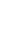 江苏省无锡市2022-2023学年第一学期期中考试初二英语试题（满分100）一、单项选择 （本题共15题，每题1分，共10分）(  )1. I think it is a little difficult to ask Tom,      8-year-old boy to tell      one-hundred-word story in front of so many people.A. the; an             B. an; an          C. a; an          D. an, a(  )2.Mike, one of my best friends is a _____ boy. If you talk with him, you can find him ______ in helping others.A. interesting; interested          B. helpful; interesting C. friendly; interested            D. active; interesting(  )3. ---I think we also need some vegetables.---Yes, Let's go and buy some _____.A. pork and carrots                 B. cakes and apples C. tomatoes and carrots              D.bananas and beans(  )4. ---I only have 100 yuan in my wallet.---Don’t worry, the books you choose cost _____ and the price isn’t _____.A. little; expensive       B. much; cheap       C. much; low            D. little; high(  )5. ---Mr. Wang says he can travel around the world more easily. Can you guess what subject he teaches?---_____,I think.A.Maths      B.Music      C.Biology       D.Geography(  )6.---The ERKE bag is not the right _____ for me.---You are very lucky. It is 50% off today.A. colour        B. size       C. style       D. price(  )7. There is only ______ water in the bottle, so ______ people can drink it.A. a few; few      B. a little; few       C. little; a few       D. a little; a little(  )8. ---he _____ happy today?--- No, I don’t think so. He ______ look happy because his mum is ill.A. Is; isn’t       B. Is; doesn’t        C. Does; doesn’t        D. Does; isn’t(  )9.Jim always goes to the Swimming Club _____ five every afternoon, but his twin brother only goes there ______ every Sunday morning.A.at;/        B. in; in        C. at; on        D. at; in(  )10. ---Jim, I really have a good time this evening. Thanks for the dinner.--- ______.A. It doesn't matter         B. I'm glad that you enjoy itC. Of course              D. Have a good time二、完形填空 （本题共10小题；每小题1分，共10分）Life in the 22nd century will be different from life in the 21th century, because many changes will take place in the new century. But what will the changes be?The population(人口) is   11   fast. There will be more and more people in the world and most of them will live   12   than before.   13   will be much smaller and more useful, and there will be at least one in every home. And computer studies will be one of the important subjects at   14 . People will work fewer hours than they did in the 21th century, and they will have more free time for sports,    15  TV and traveling. Traveling will be more  16 . And many more people will go to other countries for holidays. More land will be used for building new towns and houses. Then there will be less room for cows and sheep, so    17   will be more expensive. Maybe no one will eat it every day,    18  they eat more vegetables and fruit. Maybe people will be healthier.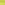 Work in the future will be    19  , too. Dangerous and hard work will be done by robots(机器人).   20   of this, many people will not have enough work to do. This will be a problem. (   )11. A. making	B. growing      	C. running  	D. doing(   )12. A. 1onger    B. shorter     	C. faster      	D. taller(   )13. A. Trains     B. Cars         	C. Computers 	D. Houses(   )14. A. factory    B. hospital      	C. farm       	D. school(   )15. A. watching   B. seeing  	C. 1ooking    	D. buying(   )16. A. interesting  B. convenient(方便) 	C. expensive 	D. difficult(   )17. A. fruit       B. milk        	 C. meat      	D. bread(   )18. A. instead     B. sometimes    	C. still       	D. however(   )19. A. dangerous  B. difficult       	C. heavy     	D. different(   )20. A. One    	B. Some   	C. Because  	D. All三、阅读理解 （本题共15小题；每小题2分，共30分）(A)What do you want to do in your free time? Come and join us---Youth Club!Join in lessons and activities. It's fun! For more information, call 347-89256!(  )21. When can you have computer lessons?  A. Sunday to Saturday	B. Sunday
C. Saturday	D. Monday to Friday(  )22. Rose is free after 7:30p.m. Which lesson can she take? A. Computer lessons.      B. Dance lessons. 
    C. Cooking lessons.       D. Both computer and cooking lessons. (  )23. If Dick wants to swim after playing basketball, when can he go to the club? A. Monday and Wednesday. 	B. Monday and Sunday. 
C. Saturday and Sunday. 	D. Monday to Sunday. (  )24. When can you enjoy music in the club? A. At 6:00p. m. 	B. After 6:00p. m. 
C. At 10:00p. m. 	D. From7:00p. m to 9:30p. m(  )25. If you want to know the cost（费用）of the lessons, you can ______ to get the information. A. call 347-89256                     B. only go the club
C. read the ads above carefully            D. join in the club and ask others. (B)Paris is a very nice city. Mrs. Curie often goes to Paris and she has a good time there. Mrs. Curie is old and very oblivious, so she sometimes can't find her way.  
 Now she sees a man near a bus stop. "I can ask him the way,"she says.  
 "Excuse me,"she says in French. "But can you tell me the way to Notre Dame de Paris（巴黎圣母院）,please?" 
 But the man doesn't know French. He is Australian!Then he puts his hand into his coat and takes out a small book. He opens it and finds a phrase（短语）. He reads, "I'm sorry. I don't speak French. "(  )26. How does Mrs. Curie like Paris? A. Not at all. 	B. A little. 
C. Very much. 	D. We don't know. (  )27. Which of the following has the closest meaning to the underlined word"oblivious"in this passage? A. Hopeful. 	B. Beautiful. 	C. Cheerful. 	D. Forgetful. (  )28. Where is the man from? A. England. 	B. Paris. 	C. Australia. 	D. France. (  )29. From the story we know ______ . A. the man is a driver
B. the man doesn't tell Mrs. Curie the way
C. Mrs. Curie lives in Paris
D. Mrs. Curie and the man are friends(  )30. What language does the man speak when he answers Mrs. Curie? A. French. 	B. English. 	C. Russian. 	D. Chinese. (C)During the past two weeks we asked students of all ages about their favourite activities. Our survey showed that most students spent a lot of time watching TV，chatting on the Internet and playing computer games. It also showed that students had lots of different ways of having fun.  
 Here's what the students said: 
 "I love watching old romantic movies. I sometimes invite my friends around and we watch movies together. We eat popcorn and relax. I also go skating every week. It is a great way to keep fit. " 
 Jenny （aged 14） 
 "I love playing my drums. I would love to be in a band. I enjoy skateboarding and playing basketball with my friends. Sometimes we go to watch football or basketball matches.  
 Ben （aged 13） 
 "At the moment I am spending a lot of my spare time designing and making my own clothes. I love art and my dream is to be a designer. I like lots of sports but my favourite is judo. " 
 Nisha （aged 15） 
 "I am helping my grandfather to find out about our family history. We are using the Internet and old records to find things out. It's really cool. I'm not very sporty but I love motorcycles. " 
 Tony （aged 15）(  )31. How old are Nisha and Tony? A. 12	B. 13	C. 14	D. 15. (  )32. What is Nisha's dream?  A. To be a teacher. 	B. To be a doctor. 
C. To be a designer. 	D. To be a swimmer. (  )33. Who doesn't like doing sports? A. Jenny	B. Ben	C. Nisha	D. Tony(  )34. Which isn't mentioned（提到）in the passage? A. Watching TV. 	B. Chatting on the Internet. 
C. Playing volleyball. 	D. Playing computer games. (  )35. What's the main idea of the passage? A. How to read books. 	B. How to spend free time. 
C. How to make friends. 	D. How to play drums. 四、词汇运用 （本题共15小题；每小题1分，共15分）36. It’s known that oil and water do not 	(混合).37. I can read many 	(杂志) in the library any time after school.38. The old bike is 	(无用的) now, but she will keep it.39. When you 	(到达) Wuxi, remember to go to Nianhuawan for sightseeing.40. I will 	(粘住) a picture of colorful balloons on the cover and give him the card.41. You should speak to the elderly 	(polite).42. Our family celebrated my grandmother’s 	(eighty) birthday yesterday.43. It is cold outside today. Please keep the door 	(close).44. Kitty taught 	(her) how to play the piano at the age of 6.45. The sun is 	(near) to the earth than many other stars.五、短文填词 （本题共10小题; 每题1分，共10分）The first time I saw Kai, she was sitting in my front yard (前院), hugging my dog Harley. She and her husband Sean had just moved into a small house down the road from us. I think she liked Harley’s friendly personality, just as it liked h__46__. From the second I talked to her, I knew Kai would be a lifelong friend. Her smile and good cheer made me feel better just being around her. Her face was always f__47__ of happiness.
  It didn’t take long before Kai was beloved by e___48___ here. Children and adults visited her home often. Although she a___49___ had four cats, she also took home a stray (流浪的) dog.
  When we visited her, she would kindly listen to all of our p___50___ and then say something so wise that we would leave her home with our hearts singing. Sometimes I would read her my stories and she would always encourage me to keep w___51___.
  All of this time, though, Kai was slowly dying from cancer (癌症). She told me the first time we talked that she was terminal (晚期). But she lived each day with such cheer that I often forgot just h___52__ ill she was. Still, she died on a cold winter day with heavy snow f___53___ down.
  D___54__ the short time we had been together, I learned so much from Kai about how to truly live. She t__55__ us so many lessons about kindness, happiness, hope and cheer.六、完成句子 （本题共5小题; 每题2分，共10分）56. 不要害怕犯错误，我们可以从错误中学到很多。   __________________________________________________. We can learn a lot from them.57. Susan拿到新杂志后就迫不及待地浏览了起来。Susan __________________________________________ the new magazine after she got it.58. 在我刚开始DIY的时候，总是不停地出错。   Things _________________________________________________when I began to do DIY.59. 你最好不要替你的孩子把房间整理好。他已经足够大可以自己做了。You _________________________________ for your child. He’s old enough to do it himself.60. 我们应该待人友善而不是说别人坏话。We should be kind to everyone _________________________________________________. 七、书面表达 （满分15分）假设你是Alice,希望能加入学校的Buddy Club。请根据以下信息，写一份申请信。要求:  1. 90词左右，开头和结尾已给出，不计入单词数。书写认真，卷面整洁、美观内容完整并适当发挥；全文连贯、通顺。文中不得出现真实人名、校名等相关信息。Dear Sir or Madam,My name is Alice._______________________________________________________________________________________________________________________________________________________________________________________________________________________________________________________________________________________________________________________________________________________________I hope I can be a member of the Buddy Club . I’m looking forward to hearing from you.Best wishes,Alice参考答案一、单项选择 101-5 DCCDD  6-10 DBBAB二、完形填空 101-15 BACDA  16-20 BCADC三、阅读理解 3021-25 DBCDA   26-30 CDCBA    31-35 DCDCB四、词汇运用 1536. mix   37. magazines   38. useless   39. reach   40. stick41. politely   42. eightieth/ 80th   43. closed   44. herself   45. nearer五、短文填词 1046. hers      47. full      48. everyone     49. already      50. problems         51. writing     52. how    53. falling       54. During      55.taught六、完成句子 1056. Don’t be afraid of making mistakes57. couldn’t wait to look through58. kept (on) going wrong59. had better not tidy up the room60. instead of saying band words about others七、书面表达 15略LessonsActivitiesMonday-Friday
6:00p.m.-7:30p.m.
Computer lessons for beginnersSaturday and Sunday
8:00a.m.-9:00p.m.
Basketball and volleyball playgrounds openMonday,Wednesday
7:30p.m.---9:30p.m.
Dance lessons for dance-lovers
You can learn and enjoy wonderful dances.Monday-Sunday
3:30p.m.-9:00p.m.
Swimming pool openTuesday, Thursday and Friday
6:30p.m.-7:30p.m.
Cooking lessons
Learn to cook delicious dishes from all over China.The 2nd and last Saturdays of every month
7:00p.m.-9:30p.m.
Concert（音乐会）time-Enjoy Swedish rock, American jazz and beautiful songs from different parts of the world!NameAliceAge14Looks圆脸，马尾辫，明亮的大眼睛Personalities大方，乐于助人，耐心Hobbies喜欢旅行，今年暑假去了北京，参观了很多景点Hobbies对自己动手做东西很痴迷，曾经自己动手做过......Ideas about the club activities（至少两点）